VŠEOBECNÉ INFORMÁCIE O SPRACOVANÍ OSOBNÝCH ÚDAJOV (ďalej len "OÚ").V zmysle nariadenia GDPR („General Data Protection Regulation”) nariadenie Európskeho parlamentu a rady (EÚ) 2016/679, platné a účinné od 25.05.2018 a 18/2018 Zákona o ochrane osobných údajov ďalej v texte len ako („Zákon a Nariadenie”) a (ďalej aj len ako „Podmienky“)Ochrana Vášho súkromia pri používaní našej webovej stránky https://www.menucka.sk/ je pre nás mimoriadne dôležitá. Preto Vás v nasledujúcom texte dôkladne informujeme o spracúvaní Vašich osobných údajov.Zodpovedná za ochranu osobných údajov tejto webovej stránky je spoločnosť: SmartPrint s.r.o., Šancová 88, 83104, Bratislava, IČO: 50 504 266 , DIČ:2120136381, (ďalej len „prevádzkovateľ“) na internetovej adrese https://www.smart-print.sk, e-mail: studio@smart-print.sk (ďalej ako "spoločnosť alebo prevádzkovateľ"). Spoločnosť pri používaní a spracúvaní osobných údajov prísne dodržiava príslušné predpisy o ochrane osobných údajov. Právo na používanie osobných údajov ako anonymných dát prislúcha s výhradou nižšie opísaných práv dotknutých osôb v zákonnom prípustnom rozsahu spoločnosti.Toto vyhlásenie o ochrane osobných údajov platí iba pre https://www.smart-print.sk (ďalej ako "naša webová stránka") a s ňou súvisiace podstránky, avšak nie pre webové stránky, ktoré sú kontrolované a prevádzkované tretími stranami. Skontrolujte, prosím, vyhlásenia o ochrane osobných údajov webových stránok, ktoré sú kontrolované a prevádzkované tretími stranami, pretože tieto webové stránky nepodliehajú našej kontrole a spoločnosť nie je zodpovedná za ich obsah a opatrenia na ochranu osobných údajov. Prosím, berte na vedomie, že internetové stránky tretích osôb majú svoje vlastné pravidlá ochrany súkromia, ktoré by ste si v záujme ochrany svojho súkromia mali dôkladne prečítať pred poskytnutím akýchkoľvek osobných údajov tretím osobám.BEZPEČNOSŤ ÚDAJOVZabezpečenie osobných údajov.Spoločnosť dodržiava prísne bezpečnostné opatrenia na ochranu osobných údajov, aby nedošlo k neoprávnenému alebo náhodnému prístupu k týmto osobným údajom, ich zmene, zničeniu alebo strate, neoprávneným prenosom, ako aj k ich inému neoprávnenému spracovaniu či zneužitiu. Spoločnosť vyžaduje dodržiavanie rovnako prísnych opatrení na zaistenie bezpečnosti spracúvania osobných údajov aj od všetkých sprostredkovateľov, ktorých využíva, a to na základe uzatvorených zmlúv o sprostredkovaní spracúvania osobných údajov v zmysle čl. 28 nariadenia.Prijaté opatrenia podliehajú pravidelnej kontrole a priebežne sú prispôsobované podľa najnovších poznatkov stavu techniky. Pokiaľ by došlo k porušeniu ochrany Vašich osobných údajov, budeme Vás bez zbytočného odkladu v priebehu 72 hodín informovať, ak by takéto porušenie ochrany Vašich osobných údajov mohlo viesť k vysokému riziku pre Vaše práva.Ak ste dostali prístupové údaje na prístup k našim on-line nástrojom na našej webovej stránke a jej používaniu, ste zodpovedný ako používateľ za bezpečné uschovanie svojho mena a hesla a za ich uchovanie v tajnosti.1.3. Vaše OÚ sú bezpečne prenášané vďaka šifrovaniu. Systém kódovania SSL (Secure Socket Layer) sa najčastejšie využíva pre bezpečnú komunikáciu s webovými servermi. OÚ v našich systémoch ako internetová stránka sú zabezpečené primeranými technickými a organizačnými opatreniami proti strate, zničeniu, zmene a ďalšiemu šíreniu údajov prostredníctvom neoprávnených osôb.ZÁKLADNÉ POJMYDotknutá osoba. Každá fyzická osoba, ktorej osobné údaje sa spracúvajú.Súhlas dotknutej osoby. Akýkoľvek vážny a slobodne daný, konkrétny, informovaný a jednoznačný prejav vôle dotknutej osoby vo forme vyhlásenia alebo jednoznačného potvrdzujúceho úkonu, ktorým dotknutá osoba vyjadruje súhlas so spracúvaním svojich osobných údajov.Osobné údaje. Údaje týkajúce sa identifikovanej fyzickej osoby alebo identifikovateľnej fyzickej osoby, ktorú možno identifikovať priamo alebo nepriamo, najmä na základe všeobecne použiteľného identifikátora, ako je napríklad meno, priezvisko, identifikačné číslo, lokalizačné údaje, alebo online identifikátor, alebo na základe jednej alebo viacerých charakteristík alebo znakov, ktoré tvoria jej fyzickú identitu, fyziologickúidentitu, genetickú identitu, psychickú identitu, mentálnu identitu, ekonomickú identitu, kultúrnu identitu alebo sociálnu identitu.Spracúvanie osobných údajov. Spracovateľská operácia alebo súbor spracovateľských operácií s osobnými údajmi alebo so súbormi osobných údajov, najmä získavanie, zaznamenávanie, usporadúvanie, štruktúrovanie, uchovávanie, zmena, vyhľadávanie, prehliadanie, využívanie, poskytovanie prenosom, šírením alebo iným spôsobom, preskupovanie alebo kombinovanie, obmedzenie, vymazanie, bez ohľadu na to, či sa vykonáva automatizovanými prostriedkami alebo neautomatizovanými prostriedkami.Porušenie ochrany osobných údajov. Porušenie bezpečnosti, ktoré vedie k náhodnému alebo nezákonnému zničeniu, strate, zmene alebo k neoprávnenému poskytovaniu prenášaných, uchovávaných osobných údajov alebo inak spracúvaných osobných údajov, alebo k neoprávnenému prístupu k nim.Prevádzkovateľ. Každý, kto sám alebo spoločne s inými vymedzí účel a prostriedky spracúvania osobných údajov a spracúva osobné údaje vo vlastnom mene.Sprostredkovateľ. Každý, kto spracúva osobné údaje v mene prevádzkovateľa.Príjemca. Každý, komu sa osobné údaje poskytnú bez ohľadu na to, či je treťou stranou. Za príjemcu sa nepovažuje orgán verejnej moci, ktorý spracúva osobné údaje na základe osobitného predpisu alebo medzinárodnej zmluvy, ktorou je Slovenská republika viazaná, v súlade s pravidlami ochrany osobných údajov vzťahujúcimi sa na daný účel spracúvania osobných údajov.Tretia strana. Každý, kto nie je dotknutou osobou, prevádzkovateľom, sprostredkovateľom alebo inou fyzickou osobou, ktorá na základe poverenia prevádzkovateľa alebo sprostredkovateľa spracúva osobné údaje.ZBER A SPRACÚVANIE OSOBNÝCH ÚDAJOVVami poskytnuté osobné údajeOsobné údaje spracúvame podľa aktuálne platných zákonných ustanovení o ochrane osobných údajov.Dotknutými osobami sú:Návštevníci webovej stránky, budúci klienti, klienti, zamestnanci našich dodávateľov a odberateľov.Účel spracúvania OÚ, právny základ, kategória osobných údajov a lehota na vymazanieSOCIÁLNE SIETEPrevádzkovateľ je zodpovedný za zber dát a čiastočne aj prevádzkovatelia platforiem sociálnych sietí. V určitých spracovateľských operáciách vystupujeme ako spoloční prevádzkovatelia v zmysle čl. 26 bod 4 Nariadenia.Prevádzkovateľ prevádzkuje tieto stránky na týchto platformách:FacebookINSTAGRAMLinkedInTWITTERYOUTUBEPrevádzkovatelia týchto sociálnych sietí majú vlastné prijaté pravidlá, infraštruktúru služby a vlastné ustanovenia k ochrane osobných údajov. Na ochranu OÚ dotknutých osôb sa vzťahujú prevádzkové a zmluvné podmienky uvedených spoločností.  Používatelia sociálnych sietí  sú zodpovední za  obsah a svoje  profily. Podrobnejšie informácie k spracovaniu osobných údajov prevádzkovateľom nájdete na nižšie:LinkedIn: https://www.linkedin.com/legal/privacy-policy?src=li-other&veh=www.linkedin.com%7Cli- other&trk=homepage-basic_directoryTWITTER: https://twitter.com/en/privacyYOUTUBE: https://policies.google.com/privacy?hl=skFacebook: https://www.facebook.com/privacy/explanationINSTAGRAM: https://help.instagram.com/519522125107875Účelom spracúvania osobných údajov je prevádzkovanie vlastných stránok a účtov na sociálnych sieťach a komunikácia s vami ako občanmi, interakcia k témam k obci ako i odpovedanie na príslušné otázky v komentároch napr. Facebook/Instagram/LinkedIN/TWITTER/YOUTUBE.Môžeme získavať anonymné štatistické údaje o Vašich návštevách prostredníctvom funkcie s názvom Facebook Insight, ktorú nám bezodplatne poskytuje spoločnosť Facebook za nezmeniteľných podmienok užívania. Tieto údaje sa zbierajú prostredníctvom skrytých súborov (ďalej len „súbory cookies (ID)“), pričom každý z týchto súborov obsahuje jedinečný kód užívateľa, ktorý je aktívny počas obdobia dvoch rokov, a spoločnosť Facebook ho ukladá na pevnom disku počítača alebo na inom zariadení návštevníkov fanúšikovskej stránky. Kód užívateľa, ktorý možno priradiť k údajom o pripojení užívateľov zaregistrovaných na Facebooku, sa zbiera a spracúva pri otvorení fanúšikovských stránok.Právny základ spracúvania osobných údajov je článok 6 ods. 1 písm. f) oprávnený záujem.Osobné údaje, ktoré uverejníte na našich „FAN PAGE“ stránkach a účtoch sociálnych sietí, ako napríklad komentáre, lajky, videá, obrázky atď., sa uverejnia prostredníctvom platformy sociálnych sietí. Osobné údaje následne nespracúvame na iný účel. Prevádzkovateľ si vyhradzuje právo vymazať komentáre a iné obsahy (videá, obrázky atď.), ak ide o porušenie platnej legislatívy (nenávistné komentáre, uštipačné komentáre, rasistické alebo inak porušujúce základné ľudské práva a slobody), a právo zdieľať vaše príspevky v prípade, ak komunikujete prostredníctvom sociálnych sietí.Príspevky sa uchovávajú na našej „timeline“ na stránke po neobmedzenú dobu alebo pokým ich vy nezmažete ako komentujúci občania, alebo ak ich nevymažeme my ako prevádzkovateľ.NAŠI PARTNERIVaše osobné údaje môžu byť poskytnuté príjemcom. Ide napr. o kuriérske a poštovné spoločnosti; profesionálni poradcovia (napr. advokáti, exekútori, notári, súdy, prekladatelia); poskytovatelia štandardného softvérového vybavenia (napr. Microsoft, Google); poskytovatelia technickej podpory, vývoja a správy IT systémov a aplikácií, spracovanie a uchovávanie dát (napr. Google Analytics); poskytovateľov hostingových služieb; prevádzkovatelia sociálnych sietí; externí spolupracovníci PREVÁDZKOVATEĽA.Osobné údaje sa poskytujú v rámci plnenia povinností vyplývajúcich z platných právnych predpisov (napr. orgány činné v trestnom konaní, orgány verejnej moci, OČTK atď.) alebo nariadení EÚ, ktoré sú priamo vykonateľné a uplatniteľné aj v Slovenskej republike alebo sprostredkovateľom v rámci zmluvných vzťahov v súlade s GDPR a zákonom o ochrane osobných údajov.Výber našich partnerov realizujeme okrem iného aj s ohľadom na záruky ich odbornej starostlivosti, pričom tieto subjekty sú nami zaviazané mlčanlivosťou a povinnosťou prijať primerané technické a organizačné opatrenia, aby spracúvanie osobných údajov spĺňalo požiadavky GDPR a Zákona.MLADŠÍ AKO 16 ROKOVUpozorňujeme na to, že všetky on-line nástroje na našej webovej stránke, ktoré spracúvajú osobné údaje, môžu používať výhradne osoby, ktoré dovŕšili 16. rok veku. Použitie on-line nástrojov a z toho vyplývajúce spracúvanie dát používateľmi pod touto vekovou hranicou bez súhlasu rodičov/zákonných zástupcov je zakázané. Pokiaľ by napriek tomu došlo k spracúvaniu takýchto osobných údajov, zastavíme spracúvanie týchto údajov hneď, ako sa o tom dozvieme.DOBA SPRACÚVANIAPrevádzkovateľ spracúva OÚ len nevyhnutný čas a dodržiava pri tom zásady spracúvania OÚ. V prípade, ak nám bol udelený súhlas, tak po dobu udelenia súhlasu alebo odvolania súhlasu.V prípade, ak spracúvame OÚ na základe zákona napr. účtovné doklady, tie spracúvame po dobu 10 rokov.Údaje získané na marketingové účely prostredníctvom cookies spracováva prevádzkovateľ po celú dobu trvania súhlasu s používaním cookies, tj. po dobu, kedy ukladanie cookies povolíte vo svojom prehliadači, prípadne do doby, než je vznesená námietka proti spracovaniu Vašich údajov za týmto účelom.Ďalšie spracovanie OÚ nad rámec uvedených lehôt vykonáva prevádzkovateľ iba v prípade, že je to nevyhnutné na splnenie povinností vyplývajúcich z právnych predpisov, ktoré sa vzťahujú. Presná špecifikácia je uvedená čl. 3 pri každom jednotlivom účele spracúvania OÚ.PRENOS DO TRETEJ KRAJINYPrevádzkovateľ nezamýšľa resp. obmedzuje prenos OÚ do tretej krajiny alebo medzinárodnej organizácie vrátane identifikácie krajiny alebo medzinárodnej organizácie. Avšak, niektorí z príjemcov môžu mať umiestnené servery mimo EÚ (Google, Facebook). Tieto servery môžu byť umiestnené v Spojených štátoch amerických (USA). USA je považovaná za tretiu krajinu, ktorá nezabezpečuje primeranú úroveň ochrany, a to vzhľadom na rozhodnutie súdneho dvora EÚ vo veci SCHREMS II, zo dňa 16. júla 2020, kedy bola zrušená platnosť systému ochrany súkromia – tzv. „Privacy Shields“. Na prenosy údajov sa používajú štandardné zmluvné doložky schválené komisiou.V našich podmienkach prichádza k prenosu údajov pri využívaní týchto služieb i) poskytovanie štatistických analýz (Google Analytics) návštevou nášho webu ii) fan page na sociálnej sieti (využívanie sociálnych sietí). Tieto prenosy sa uskutočňujú iba na základe štandardných zmluvných doložiek schválených Komisiou, a boli poskytnuté primerané záruky v zmysle článku 46 GDPR:AUTOMATIZOVANÉ PROFILOVANIEPrevádzkovateľ využíva automatizované profilovanie a to prostredníctvom Facebook Pixel a použitím meracieho kódu Google Analytics. Prevádzkovateľ využíva tieto aplikácie za účelom optimalizácie svojich stránok.Google Analytics je analytický nástroj, ktorý pomáha vlastníkom webových stránok a aplikácií pochopiť, ako ich návštevníci tieto prostriedky používajú. Je možné použiť súpravu súborov cookies a zhromažďovať informácie a štatistické údaje o používaní webových stránok bez osobnej identifikácie jednotlivých návštevníkov v službe Google. Viac o „cookies“ nájdete v ods. 11.Facebook Pixel je kód, ktorý je umiestnený na našej webstránke. Pomocou súborov cookies, ktoré vložia automaticky do prehliadača zákazníka, dokážeme sledovať Vaše správanie na vašom webe. Facebook Pixel nám ponúka informácie o konverziách z vašich reklám na Facebooku, ponúka možnosť remarketingu zákazníkov, ktorí náš web už navštívili, ale je vhodný aj na budovanie publika. Viac o „cookies“ nájdete v ods. 11.Prevádzkovateľ využíva na stránke „cielenú reklamu“. Účelom spracúvania osobných údajov je poskytovanie personalizovanej reklamy s využitím aplikácií na remarketing. Osobné údaje, ktoré spracúvame IP, dátum a čas vyvolania, názov vyvolanej stránky, IP adresa dopytujúceho zariadenia, odkazujúca URL adresa (URL adresa zdroja, z ktorého ste sa dostali na naše webové stránky). Právnym základom je Váš súhlas čl. 6 ods. 1 písm. a) GDPR – viac o „cookies“ nájdete v odseku 11.PRÁVA DOTKNUTEJ OSOBYMáte právo si uplatniť svoje práva v zmysle GDPR a to (i) právo na opravu, (ii) právo na výmaz, (iii) právo na prenosnosť údajov, (iv) právo namietať, (v) právo na odvolanie súhlasu, (vi) právo na prístup k informáciám, (vii) právo na obmedzenie. Tieto práva môžete uplatniť priamo v spoločnosti oznámením na e-mailovej adrese studio@smart-print.sk.Právo na informácieMôžete od nás požadovať potvrdenie/informácie, či a v akej miere sa spracúvajú Vaše OÚ. My ako spoločnosť sme povinní poskytnúť na základe Vašej žiadosť informácie do 30 dní od doručenia takej žiadosti. Túto lehotu môžeme predĺžiť o ďalších 60 dní. O odklade by sme Vás informovali.Právo na opravuMáte právo, aby sme bez zbytočného odkladu opravili Vaše nesprávne OÚ, ktoré sa Vás týkajú prípadne doplnili Vaše neúplné OÚ.Právo na výmazMôžete požadovať vymazanie svojich osobných údajov, pokiaľ už zanikol účel (dôvod), na ktorý boli zbierané. Ide o neoprávnené (nezákonné) spracúvanie, spracúvanie zasahuje neúmerne do vašich oprávnených chránených záujmov alebo sa spracúvanie údajov opiera o váš súhlas a vy ste ho odvolali. Existujú však dôvody, kedy nemôže prísť k okamžité vymazaniu Vašich údajov a to napr. lehoty uložené zákonom.Právo na prenosnosť údajovMôžete od nás požadovať, aby sme OÚ, ktoré ste nám poskytli, dali k dispozícii v štruktúrovanom, bežne používanom a strojovo čitateľnom formáte inému prevádzkovateľovi, ak je to technicky možné, a za predpokladu, že sa OÚ spracúvajú na základe súhlasu dotknutej osoby, na základe zmluvy a spracúvanie OÚ sa vykonáva automatizovanými prostriedkami.Právo namietať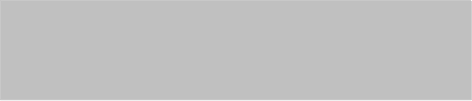 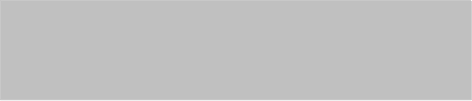 Odvolanie súhlasu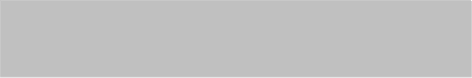 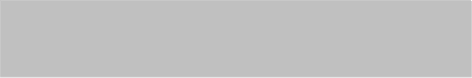 Máte právo požadovať obmedzenie spracúvania Vašich údajov, keď- popierate správnosť týchto údajov, a to po dobu, ktorá nám umožní správnosť údajov preveriť,spracúvanie Vašich údajov je neoprávnené, zmazanie však odmietnete a namiesto toho požadujete obmedzenie používania údajov,už údaje na plánovaný účel nepotrebujeme, avšak Vy potrebujete tieto údaje ešte na uplatnenie, výkon alebo obhajobu právnych nárokov, aleboste podali námietku voči spracúvaniu údajov.Právo podať návrh na začatie konania dotknutou osobouAk ste toho názoru, že sme pri spracúvaní Vašich osobných údajov porušili Zákon alebo/a GDPR, prosíme Vás, aby ste nás kontaktovali, aby sme mohli objasniť prípadné otázky. Avšak máte samozrejme právo podať sťažnosť na slovenskom úrade na ochranu osobných údajov. Vzor návrhu je zverejnený na webovom sídle Úradu na ochranu osobných údajov, Hraničná 12, 820 02 Bratislava. Úrad posúdi Váš podnet do 30 dní a rozhodne do 90 dní alebo lehotu môže primerane predĺžiť.V súlade s § 55 ods. 5 zákona NRSR č. 351/2011 Z. z. o elektronických komunikáciách v znení neskorších predpisov si Vás dovoľujeme informovať o používaní cookies a upriamiť Vašu pozornosť na možnosť zmeny nastavenia Vášho internetového prehliadača pre prípad, že Vám aktuálne nastavenie využívania cookies nevyhovuje. Tieto zásady obsahujú informácie o tom, ako prevádzkovateľ používa súbory cookies a podobné technológie (ďalej len „cookies“ alebo „súbory cookies“).Čo sú cookies?Súbory cookies sú malé textové súbory, ktoré môžu byť do internetového prehliadača odosielané pri návšteve webových stránok a ukladané do Vášho zariadenia (počítača alebo do iného zariadenia s prístupom na internet, ako napr. smartphone alebo tablet). Súbory cookies sa ukladajú do priečinka pre súbory Vášho prehliadača. Cookies obvykle obsahujú názov webovej stránky, z ktorej pochádzajú, platnosť a hodnotu. Pri ďalšej návšteve stránky webový prehliadač znovu načíta súbory cookies a tieto informácie odošle späť webovej stránke, ktorá pôvodne cookies vytvorila. Súbory „cookies“, ktoré používame, nepoškodzujú Váš počítač.Cookies používame s cieľom optimálne vytvárať a neustále skvalitňovať naše služby, prispôsobiť ich Vašim záujmom a potrebám a zlepšovať ich štruktúru a obsah.Na našich webových stránkach používame niekoľko typov cookies.Nevyhnutne (potrebné) cookies:Základné súbory cookiesTieto súbory cookies tvoria základ pre prevádzku našich webových stránok a umožňujú používanie základných funkcií, akými sú napríklad zabezpečené oblasti alebo online platby. Základnými cookies sú napr. zapamätanie prihlásenia, umožnenie prístupu k zabezpečeným oblastiam bez nutnosti opätovného prihlásenia, predvyplnenie formulárov a pod. Bez týchto cookies nemôžeme poskytovať služby, ktoré tvoria základ našich stránok. Pokiaľ tieto cookies zakážete, nebudeme môcť zaručiť bezchybný chod stránok.Prevádzkové súbory cookiesPomocou prevádzkových cookies zhromažďujeme štatistické informácie o tom, ako používate naše webové stránky. Tieto technické informácie nám napríklad prezradia, na ktoré časti webovej stránky ste klikli, ktorú stránku ste navštívili naposledy a pod. Tieto cookies nám slúžia na analýzu a vylepšovanie našich webových stránok z hľadiska obsahu, výkonu a dizajnu. Pokiaľ tieto cookies zakážete, nemôžeme vám zaručiť bezchybný chod našich stránok.Dobrovoľné cookies:Štatistiky/výkonnépomáhajú majiteľom webových stránok, aby pochopili, ako komunikovať s návštevníkmi webových stránok prostredníctvom zberu a hlásenia informácií anonymne. Prevádzkovateľ využíva Google Analytics.Marketingové (reklamné, cielené)Súbory cookie reklamy sa používajú na zabezpečenie relevantných reklám a marketingových kampaní pre návštevníkov. Tieto cookies sledujú návštevníkov naprieč webovými stránkami a zhromažďujú informácie na poskytovanie prispôsobených reklám.Čo ak nechcem používať súbory cookies?Cookies, ktoré sa na našom webe používajú, si môžete nastaviť vo svojom webovom prehliadači. Väčšina internetových prehliadačov je pôvodne nastavená na automatické akceptovanie cookies. Toto nastavenie môžete zmeniť zablokovaním cookies alebo upozornením v prípade, že sa majú cookies poslať do Vášho zariadenia. Inštrukcie na zmenu cookies nájdete v pomoci každého prehliadača. Ak používate rozličné zariadenia na prístup k stránkam (napr. počítač, smartphone, tablet), odporúčame každý prehliadač na každom zariadení prispôsobiť Vašim preferenciám cookies. Cookies môžete v prehliadači odstrániť jednotlivo alebo všetky naraz a to buď priamo (ak vie kde sú uložené) alebo pomocou prehliadača.Postup pri odstránení cookies:Návody pre blokovanie a vymazanie cookies z najčastejšie používaných prehliadačov:Mozilla:https://support.mozilla.org/sk/kb/povolenie-zakazanie-cookiesChrome:https://support.google.com/chrome/answer/95647?hl=skExplorer:https://support.microsoft.com/en-us/help/17442Opera:help.opera.comSafari:support.apple.comVyužívame tieto cookies.Aké cookies chcete využívať si nastavíte jednoducho na cookie lište v nastavení. Toto nastavenie môžete kedykoľvek zmeniť.Nevyhnutné potrebnéPotrebné súbory cookies pomáhajú vytvárať použiteľné webové stránky tak, že umožňujú základné funkcie, ako je navigácia stránky a prístup k chráneným oblastiam webových stránok. Webové stránky nemôžu riadne fungovať bez týchto súborov cookies.Výkonné (štatistické)Štatistické súbory cookies pomáhajú majiteľom webových stránok, aby pochopili, ako komunikovať s návštevníkmi webových stránok prostredníctvom zberu a hlásenia informácií anonymne.Cielené (marketingové)Marketingové súbory cookies sa používajú na sledovanie návštevníkov na webových stránkach. Zámerom je zobrazovať reklamy, ktoré sú relevantné a pútavé pre jednotlivých užívateľov, a tým cennejšie pre vydavateľov a inzerentov tretích strán.Právne základy cookies a tretie stranyCookies, ktoré využívame ako nevyhnutne potrebné (funkčné a základné), používame na optimalizáciu webovej stránky, rýchlejšie zobrazenie našej stránky a používame ich na základe článku 6 ods. 1 písm. f) GDPR. Náš oprávnený záujem vyplýva z vyššie uvedených cieľov. Údaje sú spracúvané spoločnosťou Google (Google Analytics) v anonymizovanej podobe a nie je možné za použitia bežných prostriedkov identifikovať jednotlivých užívateľov za účelom štatisticky (výkonnosti).Google Analytics OPT-OUT: https://tools.google.com/dlpage/gaoptout?hl=enV prípade cookies, ktoré využívame na marketing/cielené alebo prostredníctvom tretích strán (sociálne siete), spracúvame osobné údaje na právnom základe Súhlas dotknutej osoby článok 6 ods. 1 písm. a) GDPR.Pluginy sociálnych sietíÚčelom je spracovanie štatistických údajov. Údaje sa nezbierajú pokiaľ dotknutá osoba na logá neklikne a tým nebudú prenesené žiadne údaje do sociálnych sietí. Kliknutím na tieto logá dotknutá osoba akceptuje komunikáciu so servermi sociálnej siete, čím sa vytvorí odkaz. Každý prevádzkovateľ sociálnej siete (pluginu) si určuje dĺžku spracovania OU s vo svojich podmienkach.reCAPTCHAPred registráciou na webovom sídle obce využívame služby od Google reCAPTCHA (ktorý nám povie, či ste, alebo nie ste robot, viz. Pravidlá ochrany osobných údajov spoločnosti Google a ich Zmluvné podmienky) od spoločnosti Google, Inc..KONTAKTNÉ ÚDAJEV prípade, akýchkoľvek otázok alebo pripomienok týkajúcich sa spracovania OÚ, nás môžete kontaktovať, radi Vám zodpovieme Vaše otázky.Kontaktné údaje prevádzkovateľa:názov obchodnej spoločnosti: SmartPrint s.r.o.sídlo:	Šancová 88, 83104, BratislavaKontaktné údaje: e - mail/tel. číslo.: studio@smart-print.skZÁVEREČNÉ USTANOVENIATieto informácie nadobúdajú platnosť a účinnosť dňom 1.12.2023. Prevádzkovateľ si vyhradzuje právo tieto podmienky zmeniť v prípade zmeny spracúvania OÚ v spoločnosti a v prípade legislatívnej zmeny.P.č.Kategória osobných údajovÚčel spracovaniaPrávny základ spracovaniaLehota na vymazanie OU1.e-mailMarketingÚčelom spracúvania OÚ je zasielanie newslettrov (noviniek).v zmysle čl. 6 ods. 1 písm. a) Nariadenia5 rokov od udelenia súhlasu/do odvolania súhlasu2.meno, priezvisko, titul, e-mail, tel. kontakt., podpis, adresa (údaje uvedené v žiadosti)Uplatňovanie práv a dotknutých osôbÚčelom spracúvania OÚ je vybavovanie žiadostí fyzických osôb smerujúcich k uplatňovaniu ich práv ako dotknutých osôb v zmysle Nariadenia Európskeho parlamentu a Rady (EÚ) 2016/679 o ochrane fyzických osôb pri spracúvaní OÚa o voľnom pohybe takýchto údajov.V zmysle Čl. 6 ods. 1 písm. c) Nariadenia5 rokov od vybavenia žiadosti3.telefónne číslo, e-mail,meno, priezvisko, titul, zamestnanca, pozícia zamestnanca, podpisZmluvyÚčelom spracúvania osobných údajov je kontaktovanieprevádzkovateľa za účelom registrácie reštaurácieÚčelom spracúvania osobných údajov v rámci predmetnej agendy je príprava návrhov zmlúv (oferta), ich uzatváranie (akceptácia) a evidencia zmluvných vzťahov rôzneho druhui) a ii) V zmysleČl. 6 ods. 1 písm.b) Nariadenia1 mesiac od prijatia e-mailu10 rokov od ukončenia zmluvnéhovzťahu4.meno, priezvisko, titul, podpis, pracovné, funkčné alebo služobné zaradenie, odborný útvar, miesto výkonu práce, telefónne číslo (firemné), faxové číslo (firemné), e-mail (firemný), identifikačné údaje zamestnávateľaEvidencia zástupcov zamestnancov odberateľov a dodávateľovVedenie databázy zástupcov, respektíve zamestnancov dodávateľov a odberateľov z dôvodu plnenia ich pracovných, služobných a funkčných povinností a zabezpečenia plynulých dodávateľsko-odberateľských vzťahov.V zmysle Čl. 6 ods. 1 písm. f) Nariadenia10 rokov od ukončenia zmluvného vzťahu5.Fotografia, rozhovor, meno a priezvisko, pozíciaMagazínÚčelom spracúvania osobných údajov je tvorba elektronického seriálu Menučka magazín, ktorý informujú verejnosť masovokomunikačnými prostriedkami a to o veciach verejných z prostredia gastronómie.Zverejňovanie fotografiiv elektronickom časopise Menučka magazín z rozhovorov, verejných, kultúrnych a spoločenských podujatí, na ktorých sú zachytené podobizne dotknutých osôb.Účelom je utváranie podmienok na kultúrnu, osvetovú, záujmovú a činnosť a na účely oprávnených záujmov, ktoré sleduje prevádzkovateľ (zvýšenie záujmov obyvateľovo organizované podujatia).V zmysle čl. 6 ods. 1 písm. f) Nariadenia a § 78 ods. 2 zákona č.18/201810 rokov6.titul, meno, priezvisko, adresa a v prípade cudzinca (druh pobytu), číslo bankového účtu, údaje o platbách, telefónne číslo, e- mail, DIČ, IČO, IČ DPH, podpisÚčtovné dokladyVedenie účtovníctva je štandardný ekonomický informačný systém, jadrom ktorého je účtovníctvo. Do predmetného IS zahŕňame aj spracúvanie objednávok, došlých faktúr a fakturácia odberateľom, styk s bankou, vedenie pokladne, zabezpečovanie hotovostných príjmov a výdavkov, skladové hospodárstvo, evidencia investičného majetku (vrátane automatického odpisovania) a drobného majetku, vedeniejednoduchého/podvojného účtovníctva organizácie, vykonávanie auditovV zmysle Čl. 6 ods. 1 písm. c) Nariadenia10 rokov7.údaje uvedené v profileSociálne sieteÚčelom spracúvania osobných údajov je vytvorenie firemných profilov na sociálnych sieťach, za účelom lepšej komunikácie s klientami (bývalými, potencionálnymi).Viac informácií nájdete v ods.4 týchto podmienok.Aký oprávnený záujem? Komunikácia s klientami prostredníctvom fanpage.V zmysle čl. 6 ods. 1 písm. f) Nariadenia – oprávnený záujempokým nezruší sledovanie stránky, nevymaže dotknutá osoba komentár